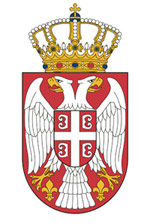 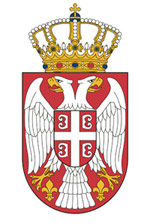 ЗАВРШНИ ИЗВЕШТАЈ КОНКУРСА ЗА ФИНАНСИРАЊЕ ИЛИ СУФИНАНСИРАЊЕ ПРОJЕКАТА ИЗ ОБЛАСТИ ДИГИТАЛИЗАЦИЈЕ КУЛТУРНОГ НАСЛЕЂА У РЕПУБЛИЦИ СРБИJИ(Наративни извештај и Финансијски извештај)ЗАВРШНИ ИЗВЕШТАЈ КОНКУРСА ЗА ФИНАНСИРАЊЕ ИЛИ СУФИНАНСИРАЊЕ ПРОJЕКАТА ИЗ ОБЛАСТИ ДИГИТАЛИЗАЦИЈЕ КУЛТУРНОГ НАСЛЕЂА У РЕПУБЛИЦИ СРБИJИ(Наративни извештај и Финансијски извештај)ЗАВРШНИ ИЗВЕШТАЈ КОНКУРСА ЗА ФИНАНСИРАЊЕ ИЛИ СУФИНАНСИРАЊЕ ПРОJЕКАТА ИЗ ОБЛАСТИ ДИГИТАЛИЗАЦИЈЕ КУЛТУРНОГ НАСЛЕЂА У РЕПУБЛИЦИ СРБИJИ(Наративни извештај и Финансијски извештај)ЗАВРШНИ ИЗВЕШТАЈ КОНКУРСА ЗА ФИНАНСИРАЊЕ ИЛИ СУФИНАНСИРАЊЕ ПРОJЕКАТА ИЗ ОБЛАСТИ ДИГИТАЛИЗАЦИЈЕ КУЛТУРНОГ НАСЛЕЂА У РЕПУБЛИЦИ СРБИJИ(Наративни извештај и Финансијски извештај)НАРАТИВНИ ИЗВЕШТАЈ- мора бити потписан и печатиран од стране овлашћеног лицаНАРАТИВНИ ИЗВЕШТАЈ- мора бити потписан и печатиран од стране овлашћеног лицаНАРАТИВНИ ИЗВЕШТАЈ- мора бити потписан и печатиран од стране овлашћеног лицаНАРАТИВНИ ИЗВЕШТАЈ- мора бити потписан и печатиран од стране овлашћеног лицаПодносилац извештаја (назив правног лица)Подносилац извештаја (назив правног лица)Назив пројектаНазив пројектаАдреса, телефон/факсМатични бројРуководилац пројекта и контактПИББрој уговора о финасирању/суфинансирањуНаведите остале учеснике у суфинансирању пројектаОпис тока реализације пројекта; разлози евентуалних одступања од усвојеног предлога пројекта; (детаљан опис реализованих садржаја) Опис тока реализације пројекта; разлози евентуалних одступања од усвојеног предлога пројекта; (детаљан опис реализованих садржаја) Опис тока реализације пројекта; разлози евентуалних одступања од усвојеног предлога пројекта; (детаљан опис реализованих садржаја) Опис тока реализације пројекта; разлози евентуалних одступања од усвојеног предлога пројекта; (детаљан опис реализованих садржаја) Циљ пројекта и  којој  мери је остваренЦиљ пројекта и  којој  мери је остваренЦиљ пројекта и  којој  мери је остваренЦиљ пројекта и  којој  мери је остваренИндикатори остварених циљева пројекта и у односу на усвојени предлог пројекта (приказати табеларно/нумерички):Индикатори остварених циљева пројекта и у односу на усвојени предлог пројекта (приказати табеларно/нумерички):Индикатори остварених циљева пројекта и у односу на усвојени предлог пројекта (приказати табеларно/нумерички):Индикатори остварених циљева пројекта и у односу на усвојени предлог пројекта (приказати табеларно/нумерички):Остварени резултати према очекиваним резултатима и мерљивим показатељима  у предлогу пројектаОстварени резултати према очекиваним резултатима и мерљивим показатељима  у предлогу пројектаОстварени резултати према очекиваним резултатима и мерљивим показатељима  у предлогу пројектаОстварени резултати према очекиваним резултатима и мерљивим показатељима  у предлогу пројектаОстварени резултати према очекиваним резултатима и мерљивим показатељима  у предлогу пројектаАктивност Постигнут резултат:а) у потпуностиб) делимичноц) није реализован Постигнут резултат изражен квантитативно**Извор верификације (на основу чега/где је могуће проверити податак)НапоменаАктивност 1Активност 2Место и време одржавања пројектаПериод реализације пројектаНапомене:Напомене:Напомене:Напомене: